                                                                                                                                  Příloha č.10 Smlouvy Vzor „Průkazu ke kontrolní činnosti“"Služební průkaz je ve formátu 86 x 54 mm plastové karty s ochranným prvkem v pravém dolním rohu a fotografií zaměstnance."lícová strana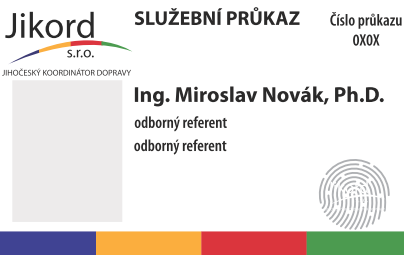 rubová strana        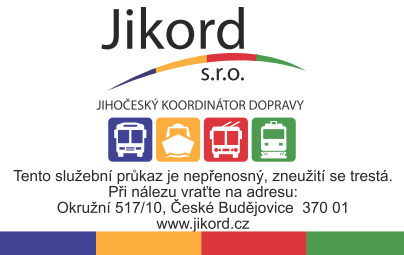 